2. Карта-схема мест дислокации лесопожарных формирований, подразделений пожарной охраны и аварийно-спасательных формирований.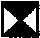 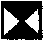 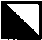 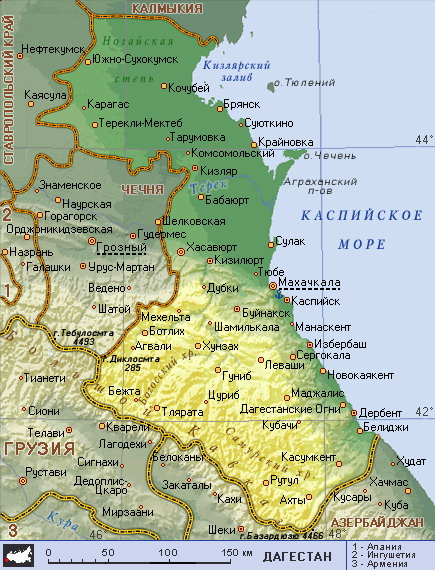 УСЛОВНЫЕ ОБОЗНАЧЕНИЯ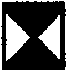 - подразделения пожарной охраны ФПС МЧС России (пожарные части) - ГАУ РД «Дагестанский лесопожарный центр» (г. Махачкала)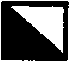 - ПХС 1 типа ГАУ РД «Дагестанский лесопожарный центр»